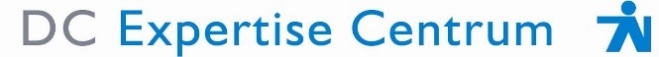 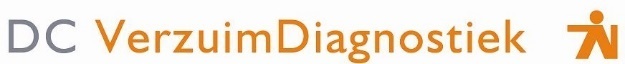 Accreditatieaanvraag nascholing ‘Kwaliteit van medische expertises 2019’Datum Woensdag 13 februari 2019Locatie Van Beurden, Tweede Helmersstraat 24 te AmsterdamDoelgroepDe scholingsavond is bedoeld voor medisch specialisten verbonden aan DC Expertise centrum / DC VerzuimDiagnostiek en rechters van de Rechtbank Amsterdam. Het betreft een besloten bijeenkomst.De groep medisch specialisten omvat: orthopeden, neurologen, psychiaters,  neuropsychologen, revalidatieartsen, plastisch chirurgen, internisten, gynaecologen, cardiologen en verzekeringsartsen.Thema ‘Kwaliteit van medische expertises 2019’Doel van de bijeenkomstRapporteren is voor elke medisch specialist een ‘vak apart’, dat apart geleerd en onderhouden moet worden. Het betreft een vaardigheid waarin het gaat om de kunst van het neutraal en conclusief rapporteren en niet om het verlenen van zorg aan de patiënt. Tijdens onze jaarlijkse nascholingsavond brengen wij de medisch specialisten en opdrachtgevers bij elkaar om kennis en ervaring uit te wisselen. Met als uiteindelijke doel: het bevorderen van de kwaliteit van de medisch specialistische expertises.Dit jaar zijn rechters mr. L.C. Bachrach,  mr. C.J. Polak en enkele collegae van de Rechtbank Amsterdam aanwezig om kennis uit te wisselen over de inzet van medische expertises in bestuursrechtelijke context. Hoe zetten zij de expertises in? Wat zijn hun verwachtingen van een rapport? Wat zijn de do’s en dont’s?Spreker / begeleidersDr. W.J. Willems, orthopedisch chirurgDrs P. Andre de la Porte, directeur DC Expertise Centrum / DC VerzuimDiagnostiekHet programma <2 uur>18.30	 Aanvang 19.00 – 19.20    Korte introductie richtlijnen Nederlandse Vereniging voor Medisch Specialistische Rapportage NVMSR door Pieter Andre de la Porte.19.20 – 20.00	Groepsdiscussie aan de hand van stellingen. 20.00 -  20.15    Pauze20.15 - 21.15     Casuïstiek: casus psychiater, casus cardioloog en casus gynaecoloog21.15	AfsluitingOnderwerpen en leerdoelstellingen:Inzicht in:Introductie richtlijnen Nederlandse Vereniging voor Medisch Specialistische Rapportage (NVMSR)de vraagstelling vanuit de rechtbankuitgangspunten van een rechter bij uitspraken in medische kwestiesde wijze van inzet van de medische rapportagewaar zit de ‘worsteling’ van de rechterde vertaling naar beperkingenrelevante formuleringen in een medisch rapportbewaken van de grenzen van de expert: zijn deskundigheid nauwlettend bewaken.Over de spreker / begeleidersOrthopedisch chirurg dr. W.J. Willems werkte van 1998 tot dec 2011 als hoofd van de afdeling Orthopedie in het Onze Lieve Vrouwe Gasthuis in Amsterdam. Thans verricht hij chirurgische ingrepen vanuit DC Klinieken Lairesse en voert hij rechtbankexpertises uit voor DC Expertise Centrum in Amsterdam.De heer drs. P. de la Porte is directeur van DC Expertise Centrum / DC VerzuimDiagnostiek. Aan dit   medisch expertise centrum is een team van ruim 70 medisch specialisten verbonden. Zij verrichten  expertises op aanvraag van bedrijfsartsen, verzekeringsartsen, rechtbanken en medisch adviseurs.Evaluatie van de nascholing schriftelijk, direct na afloop.